					 Jon D. Miller 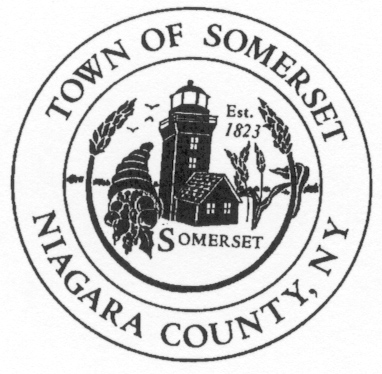 					Chief of Police 				               Town of Somerset				                 8700 Haight Road P.O. Box 368					  Barker, NY 14012-0368					  Phone:  716-255-0503				                  CELL:  585-356-1728								  jdm74apd@yahooDATE:		June 10th, 2019TO:		Somerset Town BoardRE:		Police Report for May 2019 ____________________________________________________________________________________PATROL REPORT1. 	TSPD provided 192 hours of strategic car patrol coverage each night during May and patrolled approximately 1826 miles. 2. 	All service calls are logged and recorded in the Niagara County Sheriff's E-911 Computer Aided Dispatch (CAD) system, including house/business checks and vehicle stops. This accountability mechanism is vitally important to assess the effectiveness of the agency and the overall service needs of our community. 246 service calls were officially logged by TSPD for the month of May.3. 	TSPD submitted (35) thirty-five incident reports into the Niagara County’s IBR (Incident Based Reporting System).  The following is a report breakdown for the month of May:	1-Domestic incidents, 7 agency assists, 2-MVA, 3-public assists 4-warrant attempts, 2-welfare checks, 1-alarm activation, 2-traffic complaint, 3-suspicious condition, 6-animal complaints, 1-welfare check, 2-larcenys,1-harassment, 	*1 vehicle was towed due to AUO arrest by third party provider       4. 	TSPD issued thirty-six (36) citations for violations of the Vehicle and Traffic Law during the month of May. Thirty-seven (37) drivers received cautionary warnings.6.	Property checks- TSPD is required to provide property checks as requested by residents at least one time per shift and there are also a number of business/municipal buildings which are required to be inspected. TSPD logged 138 house and business checks were conducted during the month of May.7.	The TSPD SRO had fourteen (14) juvenile interventions, and taught 3 classes to the students of Barker Central School for the month of May.Notable mention	TSPD has added a vehicle lockout kit to assist members of our community in unlocking their vehicles should they need assistance.	Also hired was Officer Kyle Bond to assist with patrol activities within the community. Officer Bond will be completing his training shortly and begin active service in June.   